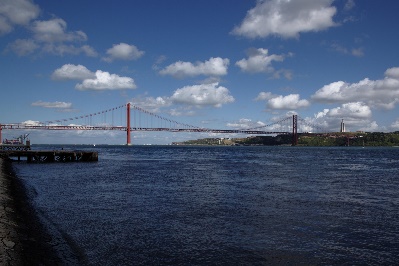 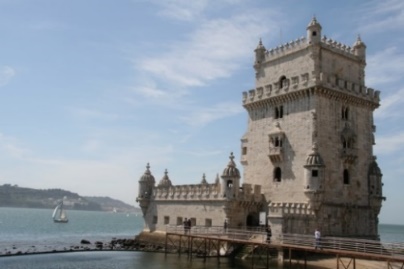 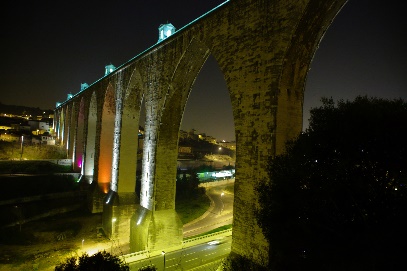 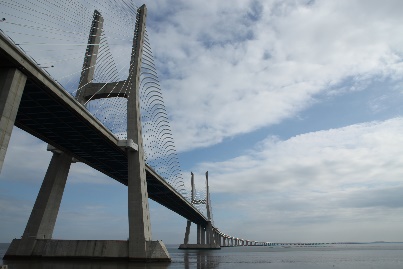 14th International Conference onInformation Technology Based Higher Education and TrainingITHET 201511-13 June 2015, Caparica, Lisbon, PORTUGALSpecial Session on{include the title of the special session}Special Session Organizers (names and contact emails):Technical Outline of the Session and Topics (100-200 words):Potential Contributing Authors (names and emails):Potential Reviewers (names and emails):